Witam Was!!!Zadania na wtorek 1.02.22r.Temat dnia: Lubimy zimę1.Zabawa „Zimowe skojarzenia”.Cel: ćwiczenia słowotwórcze, utrwalenie słów związanych tematycznie z zimą.Próby wymyślania nazw związanych z zimą na sylabę podaną przez rodzica,np. łyż -…., san - ……, bał - …., lo – do - ….., itp.2. ZIMOWE ZAGADKI
Co to za woda,
twarda jak kamień?
Można na łyżwach
ślizgać się na niej. (lodowisko)Konik, wesoły dzwoneczek i sznur saneczek. (kulig)Z lodowych klocków – dom niewysoki.
Jego lokator jadł mięso foki. (igloo)Lepi się go, lecz nie z gliny
ani z plasteliny.
Daje się mu miotłę w rękę,
żeby nam wyglądał pięknie. (bałwan)Gdy nadchodzi, wodę skuwa,
Każdy czapkę wnet nasuwa. (mróz)Pada z nieba biały proch,
Coś jak gwiazdki albo groch.
Gdy napada po kolana,
Ulepimy wnet bałwana! (śnieg)Oto domek Eskimosa,
Biały domek z lodu.
Choć w dotyku zimny,
To nie wpuszcza chłodu! (igloo)Płozy, deski, sznurek,
Podejdźmy pod górę!
W dół szybko jak strzała,
Zabawa wspaniała! (sanki)Szybko po lodzie niosą nas one, obie do butów przyczepione. (łyżwy)Kapie z dachu woda, lecą zimne krople, ale gdy mróz chwyci, zamieni je w… (sople)Ze śniegu zrobiony, kapelusz na głowie. Zgadnij, kto to taki. Ja wiem, lecz nie powiem! (bałwan)Dwie siostry – na dole, para braci – z boku,
bez nich żaden narciarz nie zjedzie po stoku. (narty).3.„Zimowa zgadywanka” – zabawa typu „czarodziejski worek”. Rodzic ma przed sobą „zaczarowany worek”, w którym ukryte są różne „skarby Królowej Zimy”.Zadaniem dziecka jest rozpoznanie i odgadnięcie za pomocą zmysłu dotyku, co to za przedmiot (np. szalik, czapka, rękawiczki, zimowe skarpetki, rajstopy, nauszniki itp.). Dziecko po odgadnięciu odpowiada na pytanie:- Do czego służą nam te przedmioty? - Jaką mamy obecnie porę roku?4.Nauka wiersza recytowanego przez rodzica pt. ”Zabawy zimowe”. Dużo śniegu leży w koło, wszystkim dzieciom jest wesoło.Mamy narty, mamy sanki, wyruszamy koleżanki.Sport zimowy super sprawa, to wspaniała jest zabawa.Tu przedszkole, a tam górka, o, już widać ją z podwórka.Będzie z górki zjazd wspaniały, to jest pomysł doskonały!Już na górkę mkną dziewczęta.- O zasadach ktoś pamięta?- Górka musi być bezpieczna,- A ostrożność jest konieczna.Jezdnia nie jest do zabawy, to są bardzo ważne sprawy!5.Rozmowa na temat wiersza. - Jaki sprzęt sportowy mają dzieci?- Czy na sankach, łyżwach, nartach możemy jeździć tylko zimą?Dlaczego?- O jakich zasadach powinniśmy pamiętać zjeżdżając z górki na sankach?- Co to znaczy, że górka musi być bezpieczna6. „Zimo baw się z nami” – malowanie farbami w domu.Dziecko samodzielnie maluje zimowy krajobraz.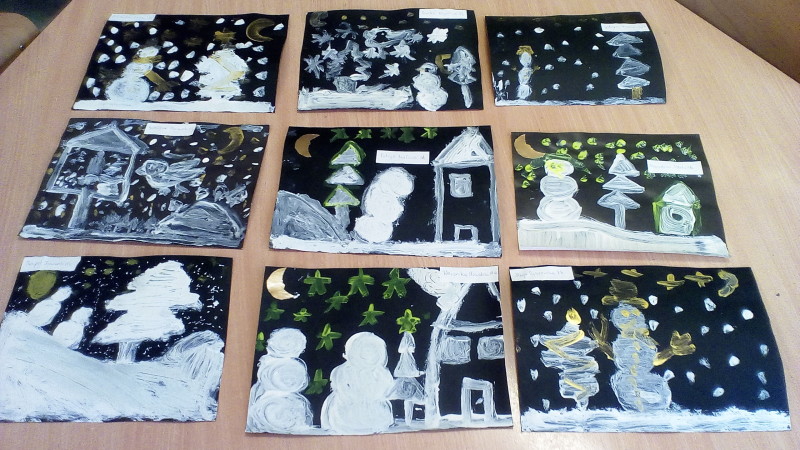 